33 СКОРОГОВОРКИ. МНЕМОТАБЛИЦЫ ДЛЯ ЗАУЧИВАНИЯАвтоматизация шипящих звуков  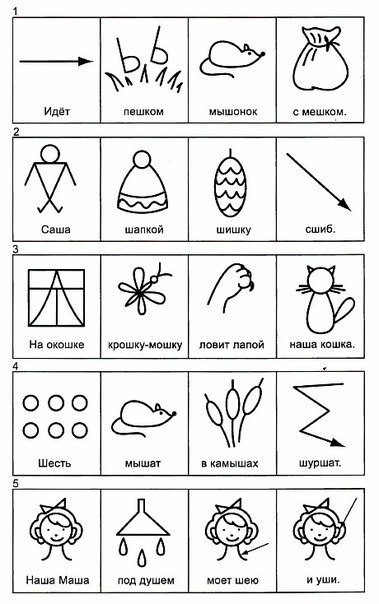 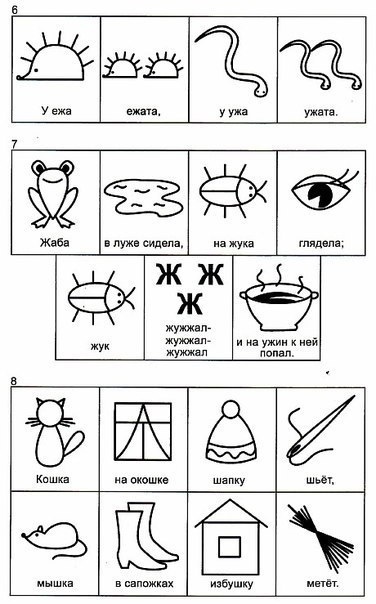 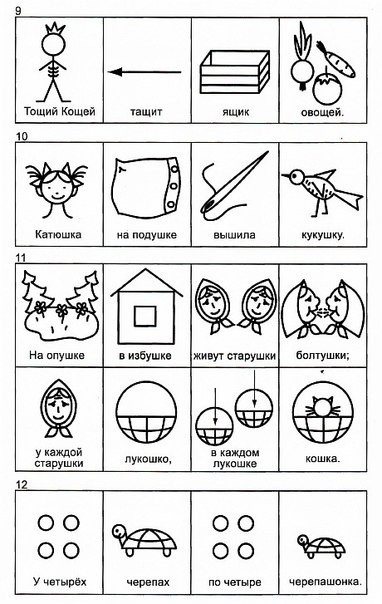 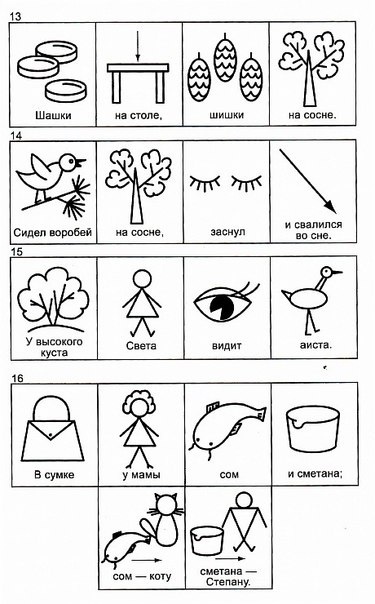 Автоматизация свистящих звуков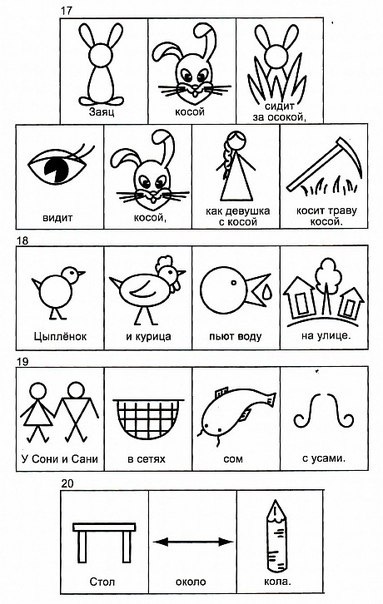 Автоматизация звука л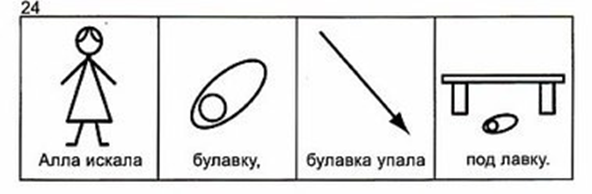 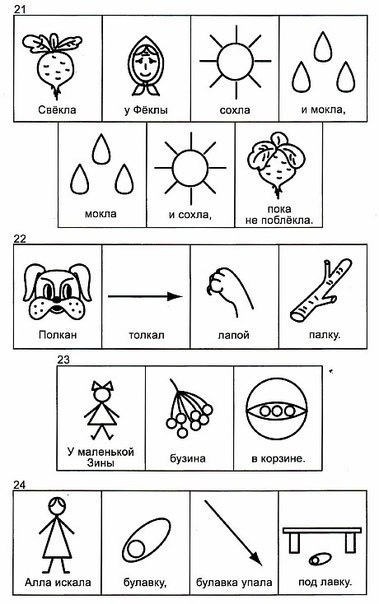 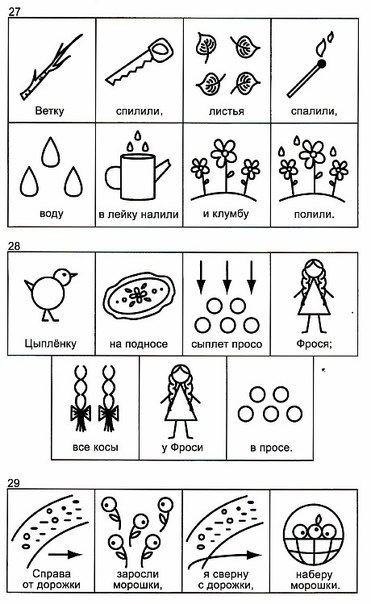 Автоматизация звука р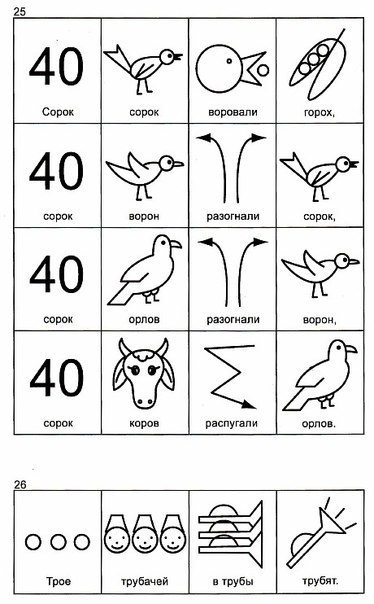 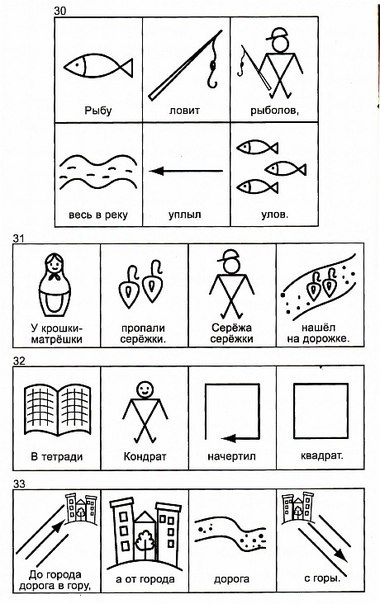 